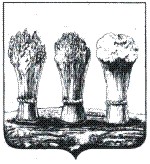 МУНИЦИПАЛЬНОЕ БЮДЖЕТНОЕОБЩЕОБРАЗОВАТЕЛЬНОЕ УЧРЕЖДЕНИЕФИНАНСОВО-ЭКОНОМИЧЕСКИЙ ЛИЦЕЙ № 29 ГОРОДА ПЕНЗЫП Р И К А Зот 	                                                                                                  №____________________Об организации внеурочной деятельности в ФЭЛ №29В соответствии с приказом Министерства образования и науки Российской Федерации от 6.10.2009г. № 373 «Об утверждении и введении в действие федерального государственного образовательного стандарта начального общего образования» с изменениями и дополнениями, письмом Министерства образования и науки от 14.12.2015г № 09-3564 «Об организации внеурочной деятельности и реализации дополнительных общеобразовательных программ», во исполнение пункта 21 плана мероприятий на 2015-2020 годы по реализации Концепции дополнительного образования детей, с целью создания условий для проявления и развития ребенком своих интересов на основе свободного выбора, постижения духовно- нравственных ценностей и культурных традицийПриказываюОрганизовать внеурочную деятельность в 1-8-х классах ФЭЛ №29 по следующим направлениям:Реализацию программ внеурочной деятельности осуществлять в рамках:- проведения классных часов;- деятельности школьного спортивного куба;- клубных часов в группе продленного дня;- работы кружков;- сотрудничества с МБОУДО «Дворец детского(юношеского) творчества г. Пензы»1-4 классы5-8 классыПедагогам, занятым в организации внеурочной деятельности представить на утверждение дополнительные образовательные программы курсов до 31.08.2018гПрограммы внеурочной деятельности должны содержать:- Результаты курса освоения.-Содержание курса внеурочной деятельности с указанием форм организации и видов деятельности               -Тематическое планирование         5.   Заместителю директора по УВР Н.В. Федосеевской  в срок до 30.08.2018 предоставить на утверждение положение «Об организации внеурочной деятельности». Учебный план внеурочной деятельности. Расписание занятий внеурочной деятельности.Направления внеурочной деятельностиклассыклассыНаправления внеурочной деятельности1-4-е5-8-еДуховно-нравственноеПознай себя (ГПД)Я-гражданин РоссииСоциальное «Мир деятельности»(классное руководство)Я-гражданин РоссииОбщекультурное«Станем волшебниками»Я-гражданин РоссииСпортивно-оздоровительное«Растем здоровыми и сильными»(ГПД)Спортивный клубОбщеинтеллектуальное Я- исследовательРешение олимпиадных задач по русскому языкуВеликий и могучий русский языкКурс IT-грамотностиНазвание курсаКлассУчительКол-во часов в неделюМир деятельности1аПочинская И.А.1Мир деятельности1бМамонтова Н.Ю.1Мир деятельности1вЯдренцева И.В1Мир деятельности1гШанина С.К.1Мир деятельности1дКуконина О.М.1Мир деятельности2аТоропова Н.В.1Мир деятельности2бУразгалиева А.Х.1Мир деятельности2вЛомакина В.А.1Мир деятельности2гВасильева Л.В.1Мир деятельности2дКотовская С.В.1Мир деятельности3аПикалова Е.А.1Мир деятельности3бПанфилова И.А.1Мир деятельности3вМухаева И.Ю.1Мир деятельности3гТугушева Г.А.1Мир деятельности4аЕрофеева Л.С1Мир деятельности4бФедосеевская Н.В.1Мир деятельности4вСегаль Э.Я.1Мир деятельности4гОлифирО.И1Мир деятельности4дКонстантинова И.Е.1Станем волшебникамиРастем здоровыми и сильнымиГПД1Арямова Ю.С.Жирова О.С.2Я- исследовательРастем здоровыми и сильнымиГПД 2Гучкина Н.В.2Станем волшебникамиРастем здоровыми и сильнымиГПД 3Торопова Н.В.Константинова И.Е.2Познай себяРастем здоровыми и сильнымиГПД 4Моторина Т.С          Шанина С.К.2Станем волшебникамиРастем здоровыми и сильнымиГПД 5Сафонова А.В.2Познай себяРастем здоровыми и сильнымиГПД 6Генералова Е.Н.2Станем волшебникамиРастем здоровыми и сильнымиГПД 7Сумская Л.В.2Итого: Итого: 2 часов в неделю-1.4 часа на класс2 часов в неделю-1.4 часа на классНазвание курса					КлассУчительКол-во часов в неделюЯ-Гражданин России5аГалат И.В.1Я-Гражданин России5бСафронова Л.Н1Я-Гражданин России5вГребенникова Е.В.1Я-Гражданин России5гФедотова А.Н1Я-Гражданин России6аКуличкова О.Е.1Я-Гражданин России6бЗубер Е.В.1Я-Гражданин России6вКозинкина С.В.1Я-Гражданин России6гФилипова И.Л.1Я-Гражданин России7аЖигулина Л.А.1Я-Гражданин России7бЖигалова Е.В.1Я-Гражданин России7вКазакова Н.В.1Я-Гражданин России7гСкавинская Е.Ю.1Я-Гражданин России8аАвдеева А.Л.1Я-Гражданин России8бГорельникова Ю.А.1Я-Гражданин России8вЛукьянова Ю.А.1Я-Гражданин России8гПолунина А.И.1Решение олимпиадных задач по русскому языку5б,7бКузякина М.Ф.1Великий и могучий русский язык5г 6а7вФедотова А.Н.1Курс IT-грамотности5-е6-е7-е8-еГнидина М.М.1Спортивный клуб5-8В рамках деятельности школьного спортивного клубаПо 0.5 на параллельИтого: Итого: 21 час в неделю1.3 часа на класс